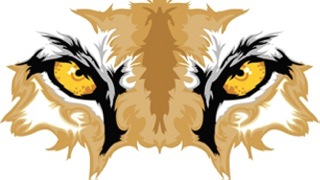 Tequesta Trace SACNovember 8, 2017AgendaWelcomeApproval of Minutes: October 2017SIP PlanA+ Funds Vote ResultsDepartment Head: UpdateSAFPTABTUFuture Businesss